綦江区预防接种服务信息一、服务对象辖区内0～6岁儿童和其他重点人群。二、服务内容（一）预防接种管理1.及时为辖区内所有居住满3个月的0～6岁儿童建立预防接种证和预防接种卡（簿）等儿童预防接种档案。2.采取预约、通知单、电话、手机短信、网络、广播通知等适宜方式，通知儿童监护人，告知接种疫苗的种类、时间、地点和相关要求。在边远山区、海岛、牧区等交通不便的地区，可采取入户巡回的方式进行预防接种。3.每半年对辖区内儿童的预防接种卡（簿）进行1次核查和整理，查缺补漏，并及时进行补种。（二）预防接种根据国家免疫规划疫苗免疫程序，对适龄儿童进行常规接种。在部分省份对重点人群接种出血热疫苗。在重点地区对高危人群实施炭疽疫苗、钩体疫苗应急接种。根据传染病控制需要，开展乙肝、麻疹、脊灰等疫苗强化免疫或补充免疫、群体性接种工作和应急接种工作。1.接种前的工作。接种工作人员在对儿童接种前应查验儿童预防接种证（卡、薄）或电子档案，核对受种者姓名、性别、出生日期及接种记录，确定本次受种对象、接种疫苗的品种。询问受种者的健康状况以及是否有接种禁忌等，告知受种者或者其监护人所接种疫苗的品种、作用、禁忌、不良反应以及注意事项，可采用书面或（和）口头告知的形式，并如实记录告知和询问的情况。2.接种时的工作。接种工作人员在接种操作时再次查验并核对受种者姓名、预防接种证、接种凭证和本次接种的疫苗品种，核对无误后严格按照《预防接种工作规范》规定的接种月（年）龄、接种部位、接种途径、安全注射等要求予以接种。接种工作人员在接种操作时再次进行“三查七对”，无误后予以预防接种。三查：检查受种者健康状况和接种禁忌证，查对预防接种卡（簿）与儿童预防接种证，检查疫苗、注射器外观与批号、效期； 七对：核对受种对象姓名、年龄、疫苗品名、规格、剂量、接种部位、接种途径。3.接种后的工作。告知儿童监护人，受种者在接种后应在留观室观察30分钟。接种后及时在预防接种证、卡（簿）上记录，与儿童监护人预约下次接种疫苗的种类、时间和地点。有条件的地区录入计算机并进行网络报告。（三）疑似预防接种异常反应处理如发现疑似预防接种异常反应，接种人员应按照《全国疑似预防接种异常反应监测方案》的要求进行处理和报告。三、服务流程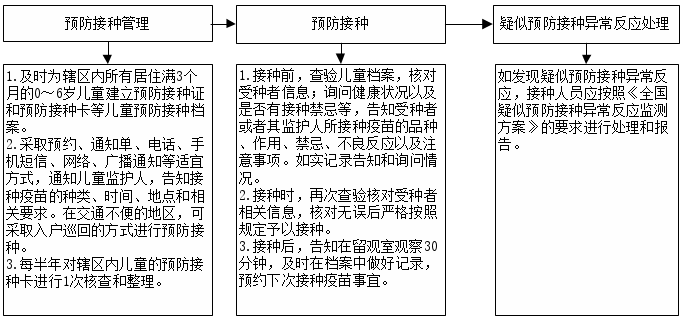 四、服务要求（一）接种单位必须为区县级卫生健康行政部门指定的预防接种单位，并具备有《疫苗储存和运输管理规范》规定的冷藏设施、设备和冷藏保管制度，按照要求进行疫苗的领发和冷链管理，保证疫苗质量。（二）应按照《疫苗流通和预防接种管理条例》、《预防接种工作规范》、《全国疑似预防接种异常反应监测方案》等相关规定做好预防接种服务工作，承担预防接种的人员应当具备执业医师、执业助理医师、执业护士或者乡村医生资格，并经过县级或以上卫生健康行政部门组织的预防接种专业培训，考核合格后持证方可上岗。（三）基层医疗卫生机构应积极通过公安、乡镇（街道）、村（居）委会等多种渠道，利用提供其他医疗服务、发放宣传资料、入户排查等方式，向预防接种服务对象或监护人传播相关信息，主动做好辖区内服务对象的发现和管理。（四）根据预防接种需要，合理安排接种门诊开放频率、开放时间和预约服务的时间，提供便利的接种服务。五、法律法规和政策文件《中华人民共和国基本医疗卫生与健康促进法》《国家基本公共卫生服务规范（第三版）》（国卫基层发〔2017〕13号）《关于做好2019年基本公共卫生服务项目工作的通知》（国卫基层发〔2019〕52号）《中华人民共和国疫苗管理法》六、服务机构信息辖区内各镇卫生院、社区卫生服务中心，綦江区人民医院、綦江区妇幼保健院等项目实施机构。七、举报投诉电话以及网上投诉渠道区卫生健康委举报投诉电话：023-85895082。接种单位名称接种单位详细地址接种单位联系电话服务时间綦江区人民医院重庆市綦江区古南街道沱湾支路54号023-48677550产科：24小时綦江区中医院重庆市綦江区文龙街道惠登路69号023-48611512产科：24小时綦江区妇幼保健院重庆市綦江区通惠大道71号023-48305382常规：每天。上午08：30-11:30；下午14：00-15：30
产科：24小时綦江区文龙街道社区卫生服务中心重庆市綦江区文龙街道大石路22号023-48614370每周一、二、三、四、七。夏季07:40-11:30、冬季08:10-11:30产科：24小时綦江区文龙街道社区卫生服务中心沙溪接种点重庆市綦江区文龙街道沙溪社区沙溪路40号023-48618931每周一、二、三、四、七。夏季07:40-11:30、冬季08:10-11:30綦江区古南街道社区卫生服务中心重庆市綦江区古南街道百步梯社区文昌巷2号023-48652277每周二、三、四、七。上午8:00-11点綦江区通惠街道社区卫生服务中心重庆市綦江区通惠街道惠滨二路47号附4号023-48622561每周四、五、六。上午08:30-11:30綦江区新盛街道社区卫生服务中心重庆市綦江区新盛街道龙石路25号023-48693393每月4、12、20、28。夏季08:00-12:00、冬季08:30-12:00綦江区三江街道社区卫生服务中心重庆市綦江区三江街道原血库楼上023-48201768每周四、五、六。冬季8:30-11:00、夏季8:00-11:00
产科：24小时綦江区东溪镇中心卫生院重庆市綦江区东溪镇正街280号023-48754999常规：每周星期三，每月第三周星期六。夏季8:00-11:30、冬季8:30-11:30
产科：24小时綦江区赶水镇中心卫生院重庆市綦江区赶水镇胜利路83号023-81713020常规：每周星期四，每月第一周星期六。上午：8：30-12：00
产科：24小时綦江区石角镇中心卫生院重庆市綦江区石角镇新街28号023-61270309每周星期三，每月15日。上午8:30-11:30綦江区三角镇中心卫生院重庆市綦江区三角镇向阳街6号023-48401281每周一、二。上午8:00-11:30綦江区永新镇中心卫生院重庆市綦江区永新镇望场村道开门社023-48461275每月1、4、7、11、14、17、21、24、27。10月1日到4月30日08：30-11：30；5月1日-9月30日08:00-11:30綦江区隆盛镇中心卫生院重庆市綦江区隆盛镇隆盛社区兴隆街1号023-48481885每月8、18、28日。夏季08:00-12:00、冬季08：30-12:00綦江区石壕镇中心卫生院重庆市綦江区石壕镇镇新建路9号023-48740030每月6、9、15、16、25、26。夏季上午08:00-11:30、下午2:30-4:00，冬季上午08：30-11:30、下午2:30-4:00（15、25上午下村接种）綦江区郭扶镇中心卫生院重庆市綦江区郭扶镇交通路53号023-48432237每周二、四。冬季08:30-11:30、夏季08:00-11:30綦江区打通镇卫生院重庆市綦江区打通镇凤台庄社区楼2楼023-48702202每月8、13、18、23、29日。夏季08:00-11:30、冬季08：30-11:30綦江区篆塘镇卫生院重庆市綦江区篆塘镇篆南街54号023-48229280每月5、12、18、25日。夏季8:00-11:30、冬季8:30-11:30綦江区安稳镇卫生院重庆市綦江区安稳镇明月路82号023-48826292每月7、8、9、10、18、27、28。夏季08:00-11:30、冬季08:30-11:30綦江区扶欢镇卫生院重庆市綦江区扶欢镇高滩岩路68号023-48792953每月9、10、19、20。上午08:30-12:00、下午14:30-17:00綦江区丁山镇卫生院重庆市綦江区丁山镇农贸市场023-48757393每月4、11、17、24。上午08:30-12:00綦江区中峰镇卫生院重庆市綦江区中峰镇龙山村龙山路41号附1号023-61260705每月8、15、25。上午08:30-12:00綦江区永城镇卫生院重庆市綦江区永城镇永城北路37号023-48489053每月7、17、27。上午08:30-12:00綦江区横山卫生院重庆市綦江区横山镇横山街023-48207106每周三。夏季08:00-11:30，14：30-17:00 冬季08:30-11:30，14:00-16:30綦江区石角镇蒲河卫生院重庆市綦江区石角镇蒲河街35号023-48225280每周星期一，每月26日。上午8:30-11:30、下午2:00-4:30綦江区三角镇乐兴卫生院重庆市綦江区三角镇乐兴街52号023-48409132每周星期三。夏季8:00-11:30、冬季8:30-11:30重庆松藻煤电有限责任公司总医院重庆市綦江区打通镇南路21号023-48731032产科：24小时重庆綦江唐德华医院重庆市綦江区打通镇打通镇南路66号亮达兴隆湾小区23幢1-15号门面15320512205产科：24小时重庆綦江木子妇产医院重庆市綦江区文龙街道通惠社区通惠大道旗龙国际6号楼3楼木子妇产医院办公室15823349676产科：24小时